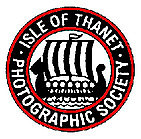 Isle of Thanet Photographic SocietySummer Project 2022: REVISEDOnce again, it’s that time of the year when the summer project is upon us. I have tried to keep the projects interesting and not too obscure!Please feel free to represent each of the tasks however you see fit, the only two stipulations, firstly, any image submitted must be recognisable in the context of the heading. Secondly, all images must be taken during the 2022 summer break. As in the previous year, to qualify you need at least 80% (i.e. six out of the eight subjects covered) to be submitted.   All PDIs must be sized according to the new standard (i.e. 1920 x 1200 pixels). If images are in a portrait format, please make sure that the image is no taller than 1200 pixels. Title your image (topic only) as well as your name in the right format:  e.g. COLOUR-Jane Smith.The following topics are the Summer Project for 2022 (one digital image per topic please)Light PaintingThe MoonColourAbstract kitchen utensil\sRepresentation of a seaside holiday Portrait of someone wearing a hatFootwearSomeone’s discarded rubbishPlease send your images  by email to iotps.compsec@hotmail.com by midnight on the 8th September ready for the competition on the 22nd. On the night of the competition, score sheets will be handed out to all present. As Laura mentioned last year, definitely no scoring your own images. The scores will be collated during the following week and results announced on the 29th September.Good luck to everyone.  